РИСУНОК 7 ВАРИАНТ 4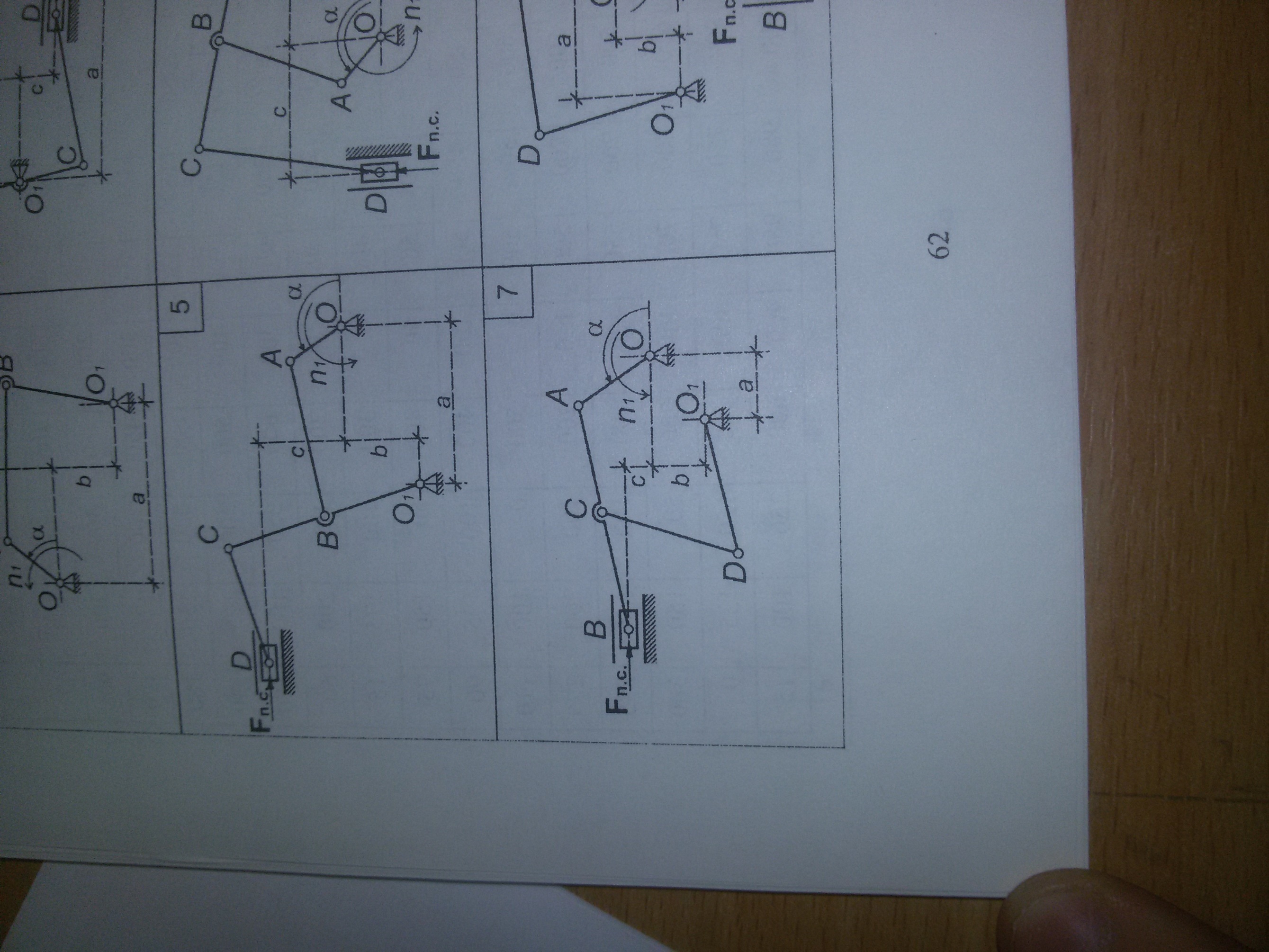 СОСТАВИТЬ ПЛАН УСКОРЕНИЙ И СКОРОСТЕЙ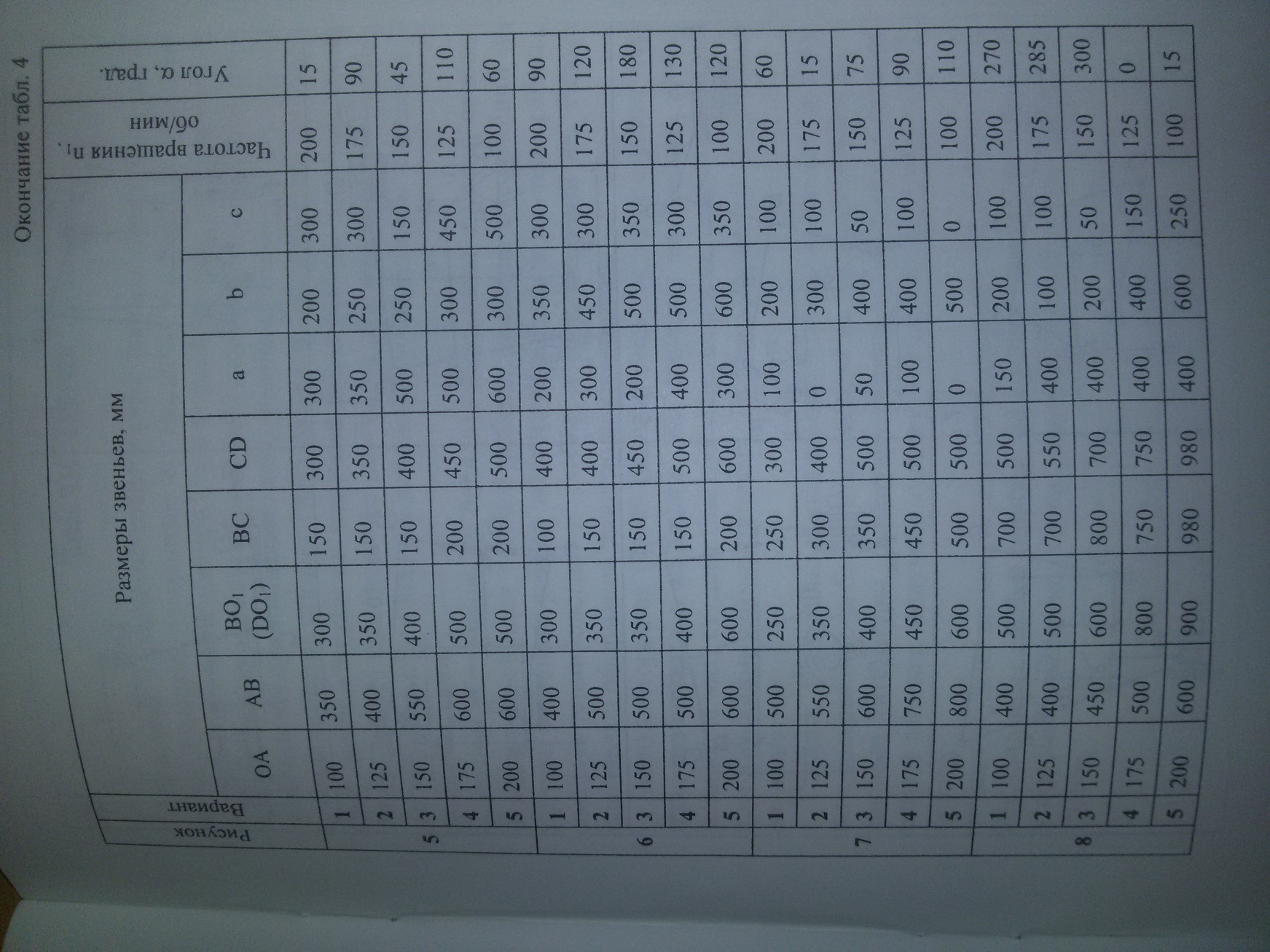 